MYANMAR – Pindaya – Trek from Pindaya to Inle Lake 4D3N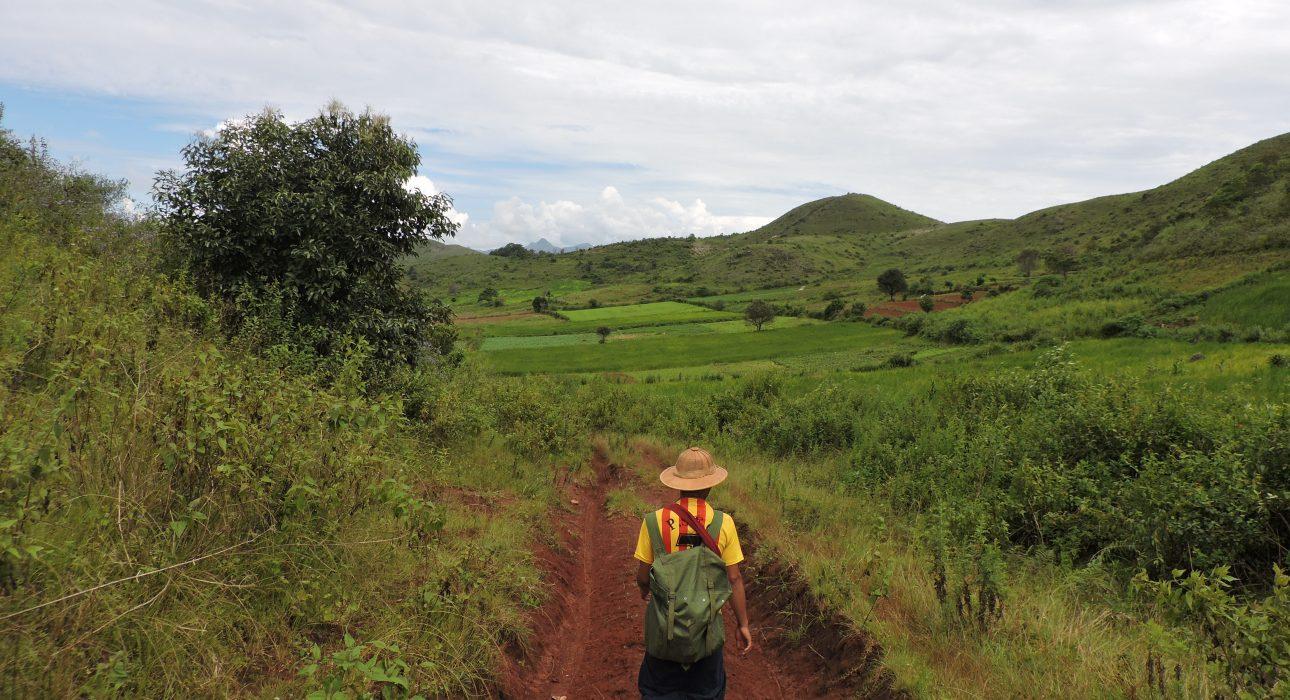 Over ViewThemeClassic, SustainableCountry - CityMyanmar - PindayaLevel of difficultiesLEVEL 3Price level$$SeasonalityBest period from October to March - not advised from April to AugustMax Pax15 Market segmentGroups, Thematic LeisureArrival CityPindayaDeparture cityNyaung ShweItineraryNumber of days and nights4 days - 3 nightsDay by day descriptionThis itinerary will lead across villages, tea plantation, seasonal and local crops. With a good balance of easy paths and more challenging portions, this trekking will please the most active travellers looking for a nature getaway while connecting with local population. The added touch of a trekking in Myanmar is of course the accommodation. Spending the night in monasteries, sleeping in praying halls and using the same shower system (bucket shower!) is a unique experience. If monastery have Spartan comfort, the experience is worth it! The trekking will lead to the top of the hills surrounding Inle Lake from where, after enjoying bird’s-eye view on the placid lake, the path leads down the lake with panoramic views all the way down.Selling pointsA trek with steep sections for active travellers looking for a challenge and a longer nature breakThe unique opportunity to spend the night in monasteriesA trek across many villages which gives the chance to travellers to really come closer to the populationBeautiful landscapes with colourful patchwork formed by the seasonal crops: discover or rediscover local products such as ginger and peanuts plantationsSlow travel – take the time to experience Myanmar’s countryside at a slower paceOptionsPhotos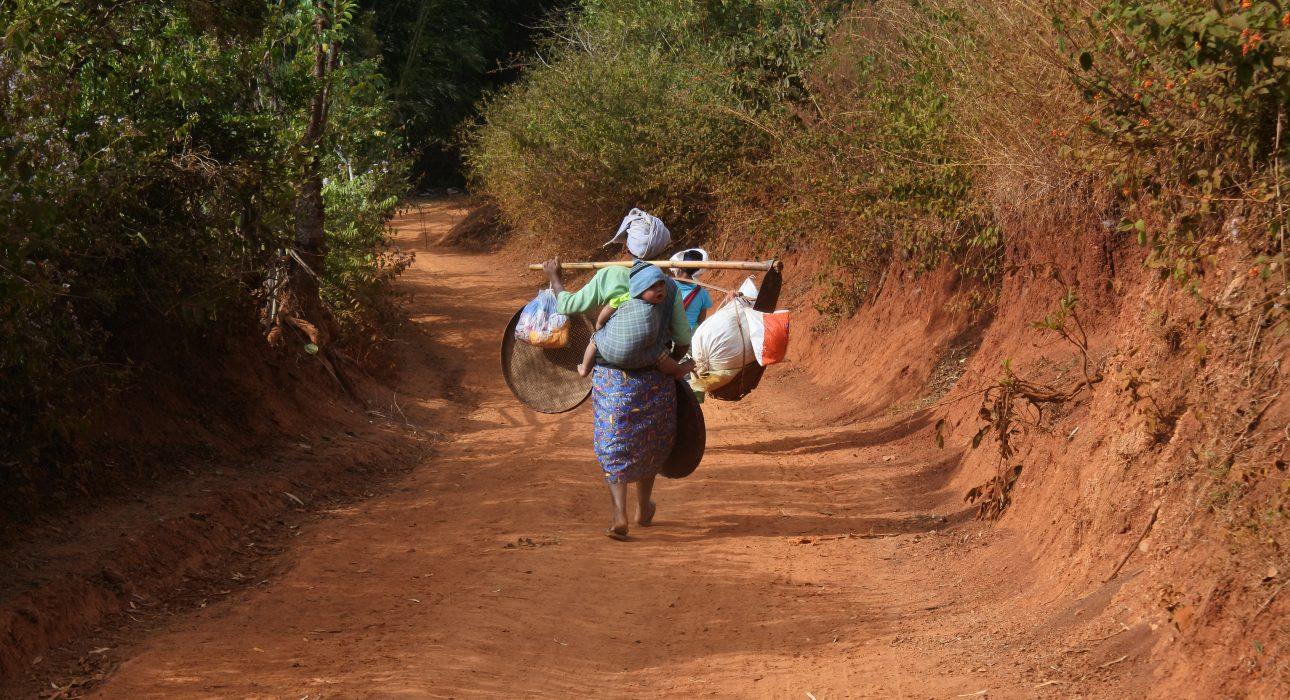 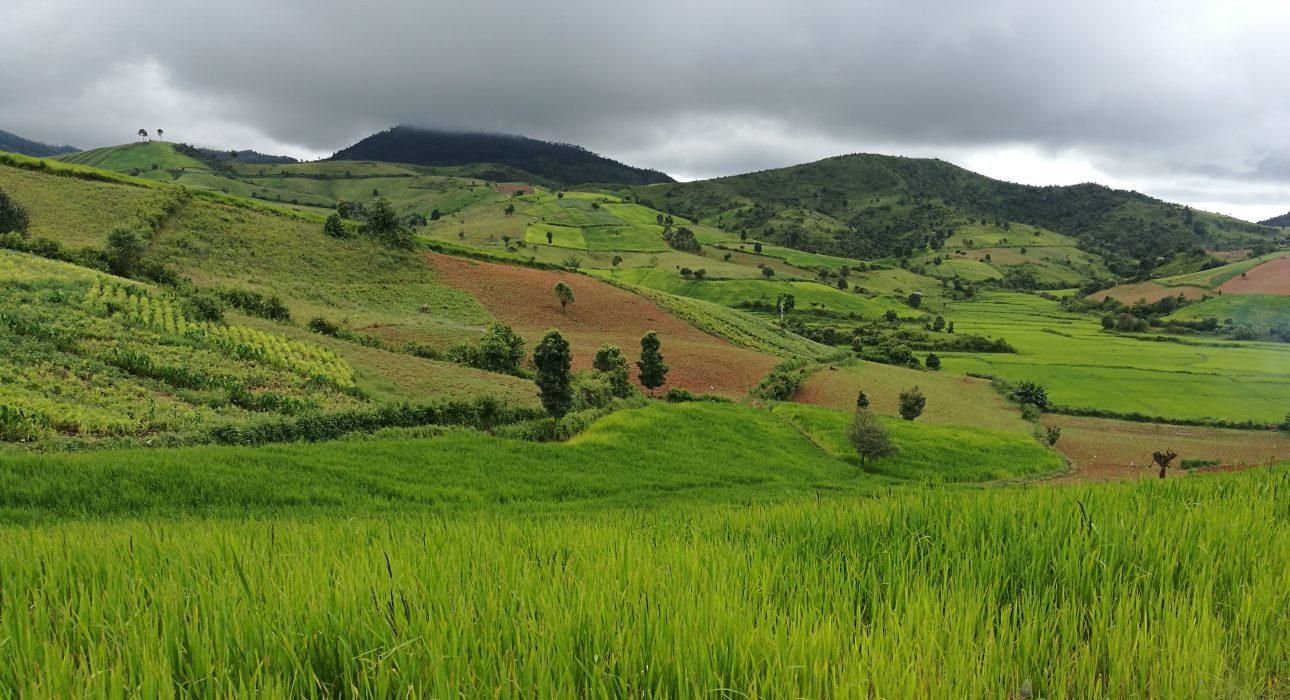 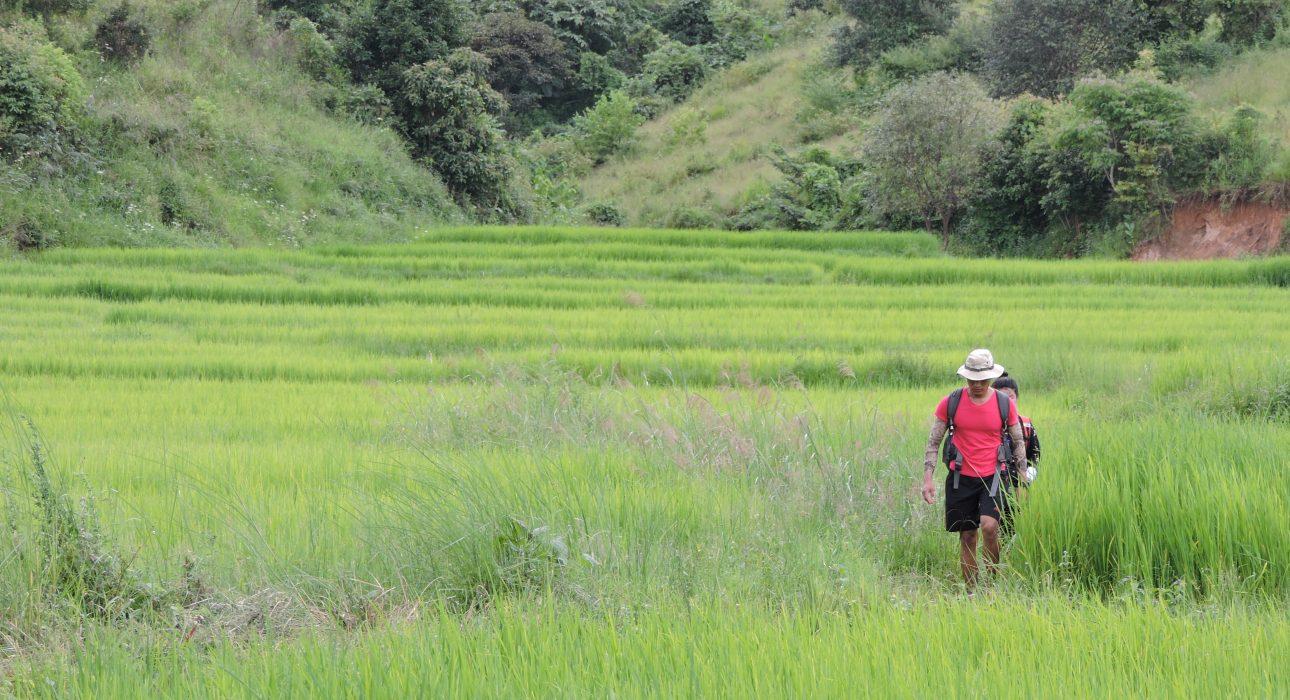 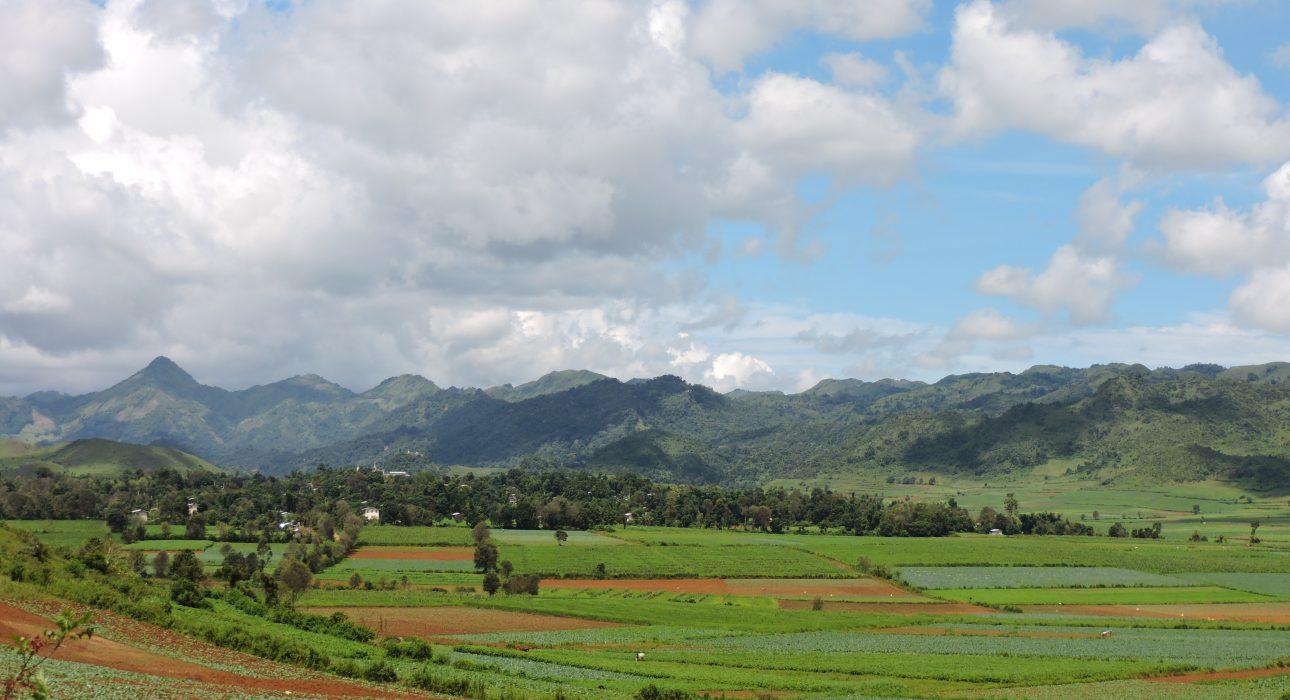 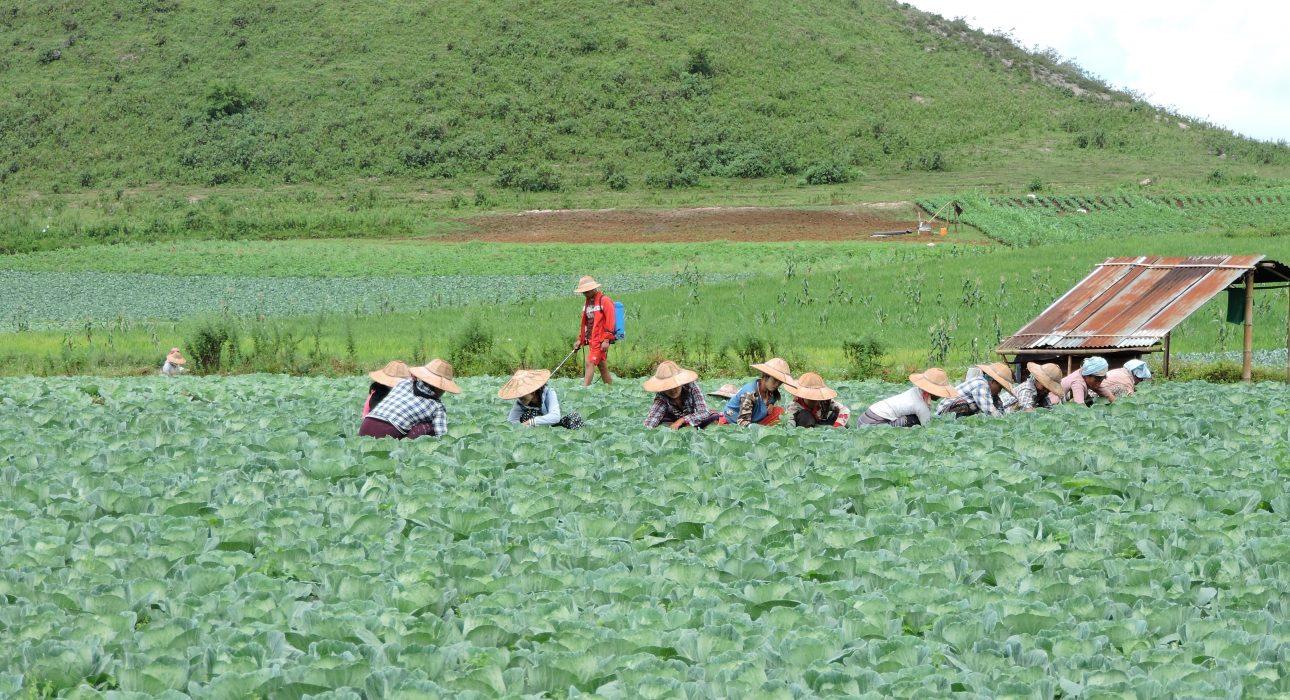 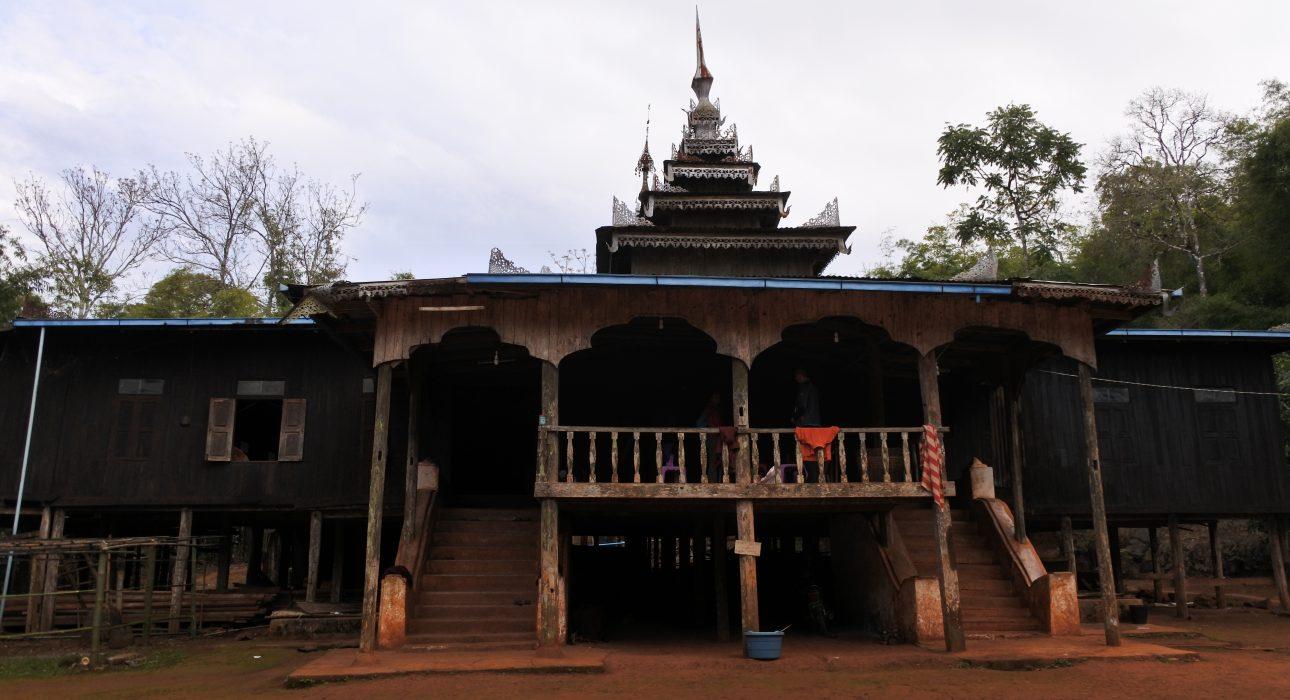 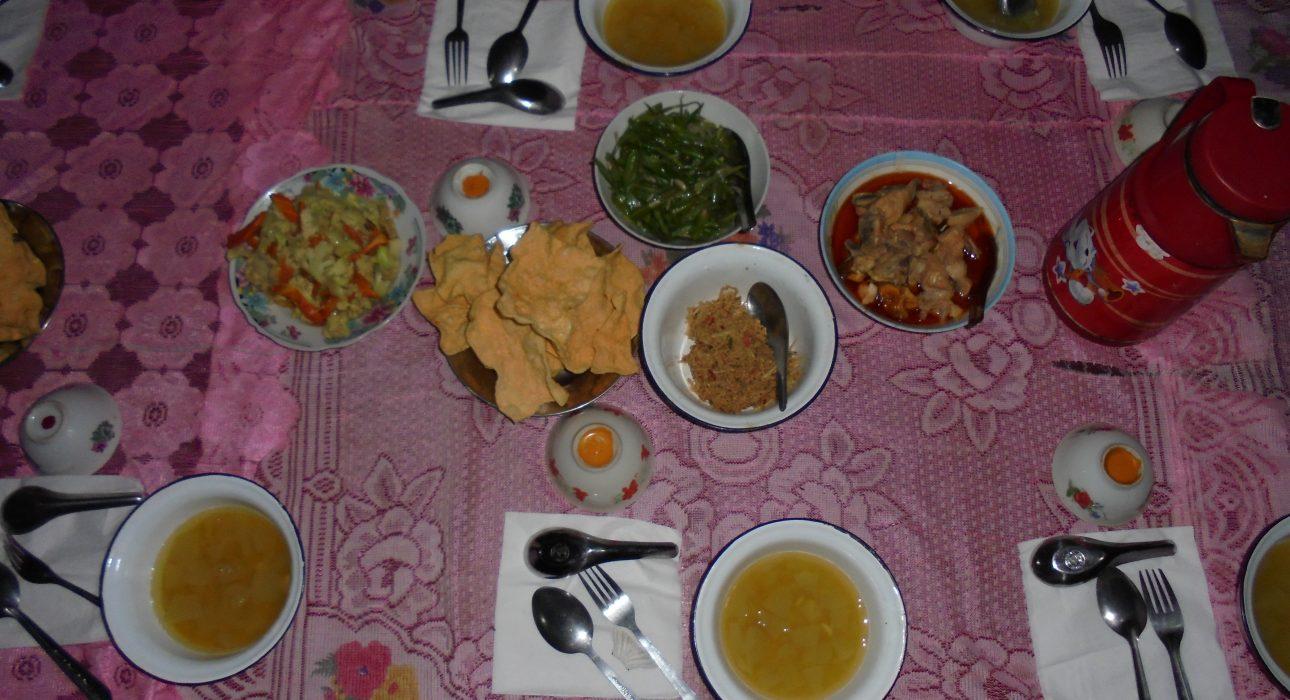 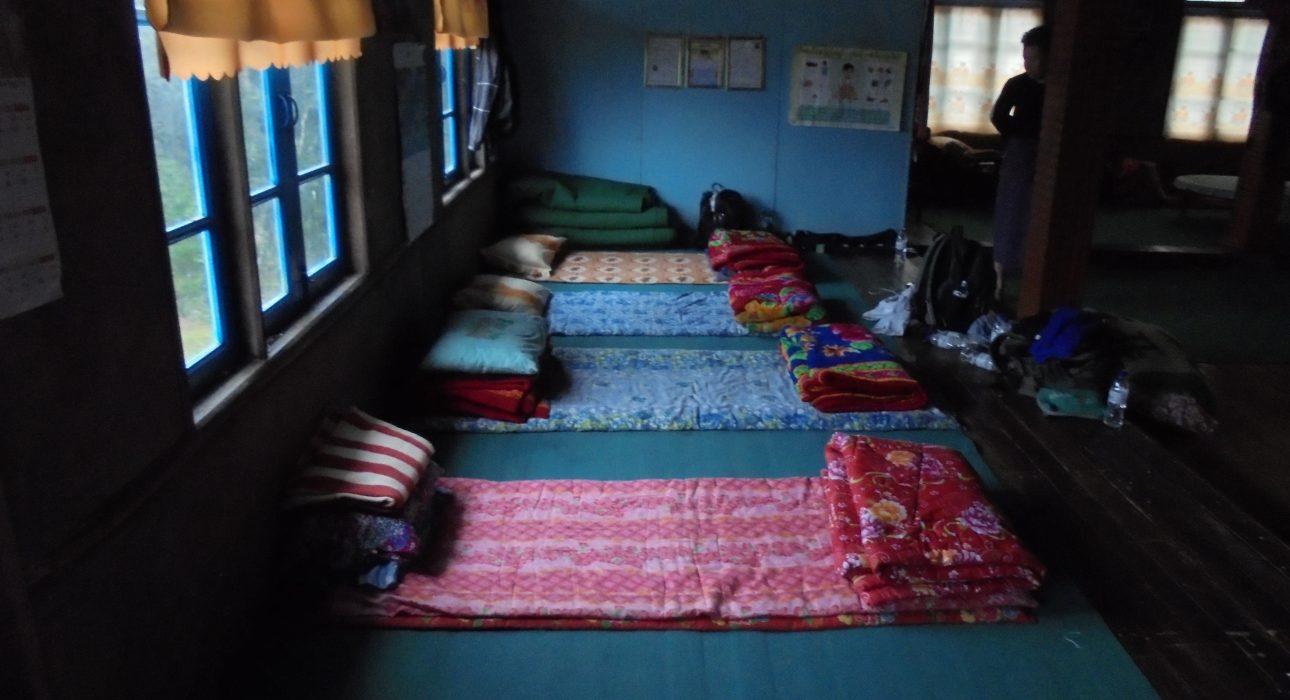 Easia Travel Head OfficeVietnam Head OfficeC/o: ATS Hotel, Suite 326 &327, 33B Pham Ngu Lao Street, Hanoi, VietnamTel: +84 24-39 33 13 62www.easia-travel.com